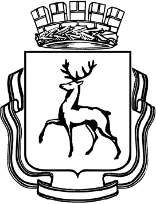 АДМИНИСТРАЦИЯ ГОРОДА НИЖНЕГО НОВГОРОДАПОСТАНОВЛЕНИЕВ соответствии с Федеральным законом от 06.10.2003 № 131-ФЗ «Об общих принципах организации местного самоуправления в Российской Федерации», на основании статей 43, 52 Устава города Нижнего Новгорода администрация города Нижнего Новгорода постановляет:1. Внести в постановление администрации города Нижнего Новгорода от 28.02.2019 № 590 «О размещении нестационарных торговых объектов на территории города Нижнего Новгорода» следующие изменения.1.1. В Порядке размещения нестационарных торговых объектов на территории города Нижнего Новгорода (далее – Порядок) (приложение № 1):1.1.1 Абзац четырнадцать пункта 1.4.4. изложить в следующей редакции:«на расстоянии ближе 20 метров от остановочных пунктов городского транспорта общего пользования, за исключением НТО фактически размещающихся на основании договоров аренды земельных участков или договоров на размещение НТО, а также торговых павильонов в составе торгово-остановочных комплексов, соответствующих требованию пункта 5.3.3. «Требования к остановочным пунктам на участках дорог в пределах населенных пунктов» ГОСТ Р 52766-2007. «Дороги автомобильные общего пользования. Элементы обустройства. Общие требования».».1.1.2. В пункте 1.4.6 после слова «месторасположение» дополнить словами «, период размещения нестационарного торгового объекта».1.1.3. В пункте 1.4.7.2. слова «, внесении изменений в действующую Схему в части изменения типа, площади, специализации и периода размещения объекта» исключить.1.1.4. Дополнить пунктом 1.4.7.3. следующего содержания:«1.4.7.3. О внесении изменений в действующую Схему в части площади, специализации, типа объекта на основании решений районной комиссий или Согласительной комиссии, принимаемых по обращениям субъектов предпринимательской деятельности.Решения об изменении в Схеме площади, специализации, типа объекта могут быть приняты только один раз за период действия Схемы относительно мест, включенных в Схему, за исключением внесения изменений в отношении мест размещения НТО, по которым заключены договоры на размещение НТО по итогам аукциона, в части:увеличения (уменьшения) площади НТО не более 10 % от площади места размещения Объекта, включенного в Схему;изменения типа НТО с павильона на киоск или с киоска на павильон;изменения специализации, за исключением смены специализации на «услуги общественного питания»;объединения нескольких мест размещения НТО в Схеме, фактически имеющих общую адресную привязку, на которых установлены НТО, составляющие из себя общий имущественный комплекс, принадлежащий субъекту предпринимательской деятельности, размещающиеся  на основании ранее заключенных договоров аренды земельных участков или договоров на размещение НТО.».1.1.5. В пункте 1.4.8. слова «, внесении изменений в действующую Схему в части изменения типа, площади, специализации и периода размещения объекта» исключить.1.1.6. Дополнить пунктами 2.8., 2.9., 2.9.1.  следующего содержания:«2.8. Не допускается передача прав по договору на размещение НТО, в том числе передача помещений в НТО, за исключением передачи помещений или предоставления торговых мест в торговых галереях, третьим лицам.2.9. Не допускается изменение существенных условий договоров на размещение НТО: основания заключения договора на размещение НТО;адресной привязки месторасположения НТО;срока договора;ответственности сторон.2.9.1. Не допускается изменение существенных условий договоров на размещение НТО, заключенных по итогам аукциона:основания заключения договора на размещение Объекта;адресной привязки месторасположения Объекта;площади, типа, специализации Объекта;срока договора;ответственности сторон.».1.1.7. Изложить пункт 3.14 в следующей редакции:«3.14. При пропуске сроков оплаты заявленной цены лота (за вычетом ранее оплаченной суммы обеспечения заявки) и подачи заявления о заключении договора на размещение НТО более 7 рабочих дней либо не заключении в течение 9 рабочих дней со дня проведения аукциона договора на размещение НТО участник, подавший единственную заявку на участие в аукционе, или победитель аукциона считается уклонившимся от заключения договора на размещение НТО.».1.1.8. Изложить пункт 3.15 в следующей редакции:«3.15. Администрация соответствующего района обеспечивает на 10 рабочий день со дня проведения аукциона, в случае уклонения победителя аукциона от оплаты заявленной цены лота, направление в адрес участника аукциона, заявившего наибольшую цену перед участником аукциона, признанным победителем аукциона, уведомления о признании его победителем аукциона и о необходимости направления в срок не более 7 рабочих дней со дня получения уведомления заявления в администрацию соответствующего района для заключения договора и оплаты наибольшей цены, заявленной им на аукционе (за вычетом ранее оплаченной суммы обеспечения заявки).».1.1.9. В абзаце два пункта 4.2.2. слово «десяти» заменить словом «тридцати».1.1.10. В Документации об открытом аукционе на право заключения договоров на размещение нестационарных торговых объектов на территории города Нижнего Новгорода приложения № 2 к Порядку.1.1.10.1. В Форме 1 «Инструкция участникам открытого аукциона».1.1.10.1.1. Пункт 3.1. дополнить абзацем следующего содержания:«участник аукциона за два предшествовавших до даты проведения аукциона года не уклонялся от заключения договора на размещение нестационарного торгового объекта, в случае если он был признан победителем аукциона или единственным участником аукциона, подавший заявку на участие в аукционе, которому было направлено уведомление о необходимости оплаты цены права на заключение договора на размещение нестационарного торгового объекта и заключения договора на размещение нестационарного торгового объекта на месте, соответствующем лоту, на который была подана одна заявка.».1.1.10.1.2. Абзац второй пункта 10.3. исключить.1.1.10.1.3. Абзац третий пункта 10.3. изложить в следующей редакции:«в течение 7 рабочих дней со дня проведения открытого аукциона оплатить заявленную цену лота (за вычетом ранее оплаченной суммы обеспечения заявки) и обратиться в администрацию соответствующего района с заявлением о заключении договора на размещение НТО с приложением копии платежного документа, подтверждающего оплату заявленной цены лота, по которому субъекту предпринимательской деятельности предоставлено право на размещение НТО.».1.1.10.1.4. В пункте 10.4. слова «подачи заявления более 5 рабочих дней, оплаты заявленной цены лота (за вычетом ранее оплаченной суммы обеспечения заявки и суммы рассрочки платежа) более 8» заменить словами «оплаты заявленной цены лота (за вычетом ранее оплаченной суммы обеспечения заявки) и подачи заявления о заключении договора на размещение НТО более 7».1.1.10.2. Дополнить перечень документов состава заявки для участия в аукционе Формы 2 «Информационная карта аукциона» следующим абзацем:«справка об исполнении налогоплательщиком (плательщиком сбора, плательщиком страховых взносов, налоговым агентом) обязанности по уплате налогов, сборов, страховых взносов, пеней, штрафов, процентов по форме, установленной Федеральной налоговой службой.».1.1.10.3. В Форме 7 «Уведомление».1.1.10.3.1. Абзац четвертый исключить.1.1.10.3.2. Абзац пятый изложить в следующей редакции:«в течение 7 рабочих дней со дня проведения открытого аукциона оплатить заявленную цену лота (за вычетом ранее оплаченной суммы обеспечения заявки) и обратиться в администрацию ____________________ района с заявлением о заключении договора на размещение НТО с приложением копии платежного документа, подтверждающего оплату заявленной цены лота №____, по которому ______________________________________________                                                                                         (наименование юридического/физического лица)признан (о) единственным участником аукциона.».1.1.10.4. В абзаце десять Формы 8 «Технический протокол открытого аукциона на право заключения договора на размещение нестационарных торговых объектов на территории города Нижнего Новгорода» слова «подачи заявления более 5 рабочих дней, оплаты заявленной цены лота (за вычетом ранее оплаченной суммы обеспечения заявки и суммы рассрочки платежа) более 8» заменить словами «оплаты заявленной цены лота (за вычетом ранее оплаченной суммы обеспечения заявки) и подачи заявления о заключении договора на размещение НТО более 7». 1.1.11. В Типовых формах договоров на размещение нестационарных торговых объектов приложения № 3 Порядку.1.1.11.1. В форме договора на размещение нестационарного торгового объекта (по результатам проведения аукциона).1.1.11.1.1. В пункте 1.1 слова «являющемуся неотъемлемой частью договора»  заменить словами «типовому архитектурному решению (приложение №2), являющимся неотъемлемой частью договора».1.1.11.1.2. В пункте 2.2 исключить слова «, в размере итоговой цены аукциона, за которую Предприниматель приобрел право на заключение настоящего договора».1.1.11.1.3.  Дополнить раздел 8 абзацем следующего содержания:«Приложение № 2 – Типовое архитектурное решение (из аукционной документации)»1.1.11.2. В форме договора на размещение нестационарного торгового объекта (автолавки, автофургона, автомагазина или автокафе).1.1.11.2.1. В пункте 3.2.11 после слов «по настоящему договору» дополнить словами «, в том числе передачу помещений Объекта,».1.1.11.2.2. Абзац первый пункта 6.1. изложить в следующей редакции:«6.1. Не допускается изменение существенных условий договора:».1.1.11.2.3. Пункт 6.2. изложить в следующей редакции:«6.2. Внесение изменений в настоящий договор, за исключением случаев, предусмотренных пунктом 6.1. настоящего договора, осуществляется на основании решения районной комиссии по организации деятельности НТО администрации ____________ района города Нижнего Новгорода:1)  в порядке, установленном пунктом 3.3.4 настоящего договора;2) путем заключения дополнительного соглашения, подписываемого всеми сторонами договора.».1.1.11.3. В формах договора на размещение нестационарного торгового объекта, договора на размещение нестационарного торгового объекта (кафе, размещенные на территории, прилегающей к стационарному предприятию общественного питания, и отдельно стоящие кафе), договора на размещение нестационарного торгового объекта (по результатам проведения аукциона).1.1.11.3.1. В пункте 3.2.9. после слов «по настоящему договору» дополнить словами «, в том числе передачу помещений Объекта,».1.1.11.3.2. Абзац первый пункта 6.1. изложить в следующей редакции:«6.1. Не допускается изменение существенных условий договора:».1.1.11.3.3. Пункт 6.2. изложить в следующей редакции:«6.2. Внесение изменений в настоящий договор, за исключением случаев, предусмотренных пунктом 6.1. настоящего договора, осуществляется на основании решения районной комиссии по организации деятельности НТО администрации ____________ района города Нижнего Новгорода:1)  в порядке, установленном пунктом 3.3.5 настоящего договора;2) путем заключения дополнительного соглашения, подписываемого всеми сторонами договора.».1.2. В административном регламенте администрации города Нижнего Новгорода по предоставлению муниципальной услуги «Включение места размещения нестационарного торгового объекта в схему размещения нестационарных торговых объектов на территории города Нижнего Новгорода или заключение договора на размещение нестационарного торгового объекта на территории города Нижнего Новгорода» (приложение № 2):1.2.1. В абзаце четыре пункта 2.2 исключить слова «, администратора доходов бюджета города по поступлениям от размещения НТО на территории города Нижнего Новгорода».1.2.2. В абзаце восемь пункта 2.2. слова «в соответствии с приложением» заменить словами «и в соответствии с положением о деятельности согласно приложению».1.2.3. Изложить пункт 2.6.1. в новой редакции:«2.6.1. Основанием для предоставления муниципальной услуги является письменное заявление субъекта предпринимательской деятельности о включении нового места в Схему по форме приложения № 2 к настоящему Регламенту, с приложением:».1.2.4. Дополнить пунктом 2.6.2. следующего содержания:Основанием для предоставления муниципальной услуги является письменное заявление субъекта предпринимательской деятельности о заключении договора на размещение НТО на территории города Нижнего Новгорода по приоритетному праву, по форме приложения № 2 к настоящему Регламенту, с приложением:».1.2.5. Пункт 2.6.1.6. исключить.1.2.6. Нумерацию пунктов 2.6.2.2., 2.6.1.3., 2.6.1.4., 2.6.1.5., 2.6.2., 2.6.3. заменить по всему тексту настоящего Регламента соответственно на 2.6.2.1., 2.6.2.2., 2.6.2.3., 2.6.2.4., 2.6.3., 2.6.4.1.2.7. Абзац тринадцать пункта 2.10.2. изложить в следующей редакции:«на расстоянии ближе 20 метров от остановочных пунктов городского транспорта общего пользования, за исключением НТО фактически размещающихся на основании договоров аренды земельных участков или договоров на размещение НТО, а также торговых павильонов в составе торгово-остановочных комплексов, соответствующих требованию пункта 5.3.3. «Требования к остановочным пунктам на участках дорог в пределах населенных пунктов» ГОСТ Р 52766-2007. «Дороги автомобильные общего пользования. Элементы обустройства. Общие требования».»1.2.8. Приложение № 4 изложить в новой прилагаемой редакции.3. Управлению по связям со СМИ администрации города Нижнего Новгорода (Квашнина Н.М.) обеспечить опубликование настоящего постановления в официальном печатном средстве массовой информации – газете «День города. Нижний Новгород».4. Департаменту правового обеспечения администрации города Нижнего Новгорода (Киселева С.Б.) обеспечить размещение настоящего постановления на официальном сайте администрации города Нижнего Новгорода в информационно-телекоммуникационной сети «Интернет».5. Контроль за исполнением постановления возложить на первого заместителя главы администрации города Нижнего Новгорода Казачкову Н.В.А.В. Моисеенко419 48 96Приложение к постановлению администрациигородаПоложение о составе и деятельности районной комиссии по организации деятельности нестационарных торговых объектов на территории города Нижнего Новгорода.Составрайонной комиссии по организации деятельности нестационарныхторговых объектов на территории города Нижнего НовгородаПоложениео районной комиссии по организации деятельности нестационарных торговых объектов на территории города Нижнего Новгорода1. Общие положения1.1. Настоящее Положение определяет основные задачи, функции и регламент работы, права и обязанности районной комиссии. Районная комиссия создаются из представителей отраслевых (функциональных) и территориальных органов администраций районов города Нижнего Новгорода, подведомственных учреждений администрации города Нижнего Новгорода, органов государственной власти, органов государственного контроля и надзора, а также общественных организаций.1.2. Районная комиссия является постоянно действующими органом.1.3. Районная комиссия в своей деятельности руководствуется Конституцией Российской Федерации, Гражданским Кодексом Российской Федерации, Земельным Кодексом Российской Федерации, Федеральным законом от 28.12.2009 № 381-ФЗ «Об основах государственного регулирования торговой деятельности в Российской Федерации», постановлением Правительства Нижегородской области от 31.07.2007 № 263 «Об утверждении концепции размещения временных сооружений на территории города Нижнего Новгорода» (с изменениями), приказом Министерства промышленности, торговли и предпринимательства Нижегородской области от 13.09.2016 № 143 «О Порядке разработки и утверждения схем размещения нестационарных торговых объектов», решением Городской Думы города Нижнего Новгорода «О правилах работы объектов мелкорозничной сети на территории города Нижнего Новгорода»,  постановлением администрации города Нижнего Новгорода от 28.02.2019 № 590 «О размещении нестационарных торговых объектов на территории города Нижнего Новгорода», настоящим Положением.2. Основные функции Районной комиссииК основным функциям Районной комиссии относится.2.1. Рассмотрение заявлений субъектов предпринимательской деятельности, а также обращения структурных и территориальных органов администрации города Нижнего Новгорода, контролирующих и надзорных органов, органов исполнительной власти Нижегородской области, общественных организаций и жителей города на предмет наличия/отсутствия оснований для отказа в предоставлении муниципальной услуги, установленных п. 2.10 "Административным регламентом администрации города Нижнего Новгорода по предоставлению муниципальной услуги "Включение места размещения нестационарного торгового объекта в схему размещения нестационарных торговых объектов на территории города Нижнего Новгорода или заключение договора на размещение нестационарного торгового объекта на территории города Нижнего Новгорода", утвержденного постановлением Постановление администрации города Нижнего Новгорода "О размещении нестационарных торговых объектов на территории города Нижнего Новгорода" от 28.02.2019 № 590 о:включении (исключении) места в (из) схему(ы) размещения нестационарных торговых объектов (далее - Объекты) на территории города Нижнего Новгорода, утвержденную постановлением администрации города Нижнего Новгорода (далее - Схема размещения);заключении договора на размещение нестационарных торговых объектов (далее –договор, НТО) на новый срок без проведения аукциона, на место, включенное в Схему размещения, с субъектами предпринимательской деятельности, имеющими на дату утверждения (изменения) Схемы размещения, правовые основания размещения объектов, в том числе с отлагательным условием заключения договора с даты предоставления согласования с уполномоченным органом;внесении изменений в Схему, в случае, если по рассматриваемому месту размещения НТО отсутствует договор, а также не принято решение о заключение договора по приоритетному праву (без проведения аукциона).2.2. Рассмотрение заявлений субъектов предпринимательской деятельности о внесении изменений в действующую Схему в части площади, специализации, типа по обращениям субъектов предпринимательской деятельности в соответствии с п. 1.4.7.3. Регламента.Решения об изменении в Схеме площади, специализации, типа объекта могут быть приняты только один раз за период действия Схемы относительно мест, включенных в Схему, в части:увеличения (уменьшения) площади НТО не более 10 % от площади места размещения Объекта, включенного в Схему;изменения типа НТО с павильона на киоск или с киоска на павильон;изменения специализации, за исключением смены специализации на «услуги общественного питания»;объединения нескольких мест размещения НТО в Схеме, фактически имеющих общую адресную привязку, на которых установлены НТО, составляющие из себя общий имущественный комплекс, принадлежащий субъекту предпринимательской деятельности, размещающиеся на основании ранее заключенных договоров аренды земельных участков или договоров на размещение НТО. 3. Регламент работы Районной комиссии3.1. Заседания районной комиссии проводятся не позднее десяти рабочих дней после получения заявления и прилагаемых документов. 3.2. Организацию работы районной комиссии и делопроизводство обеспечивает структурное подразделение администрации района ответственное за проведение районной комиссии, в том числе уведомляет:членов комиссии не позднее чем за один рабочий день до проведения заседания районной, путём направления по электронным каналам связи, соответствующей факсограммой;субъектов предпринимательской деятельности за один рабочий день до проведения заседания районной комиссии о дате и времени проведения районной комиссии, путём телефонных звонков по номерам, указанным в обращении.3.3. Администрация района в течение одного рабочего дня с даты подписания протокола районной комиссии направляет копии протоколов в департамент предпринимательства и туризма администрации города Нижнего Новгорода и размещает на официальном сайте администрации города Нижнего Новгорода (нижнийновгород.рф), с целью уведомления субъекта предпринимательской деятельности о принятом решении.3.4. Районную комиссию возглавляет председатель – Заместитель главы администрации района, курирующий развитие экономики.3.5. Председатель районной комиссии:утверждает повестку дня районной комиссии;утверждает регламент заседания районной комиссии;определяет место и время проведения заседаний районной комиссии;проводит заседание районной комиссии;предоставляет слово для выступления членам районной комиссии, а также приглашенным на заседание лицам;организует голосование и подсчет голосов, оглашает результаты голосования.3.6. В случае отсутствия председателя районной комиссии его функции выполняет заместитель председателя районной комиссии.3.7. Секретарь районной комиссии осуществляет организационно-техническое обеспечение деятельности районной комиссии.3.8. Секретарь районной комиссии в соответствии с п.3.3.2.3 Регламента:формирует повестку дня районной комиссии;организует сбор и подготовку материалов к заседаниям районной комиссии;информирует членов районной комиссии не позднее, чем за один рабочий день до проведения заседания районной комиссии о повестке заседания, обеспечивает их необходимыми справочно-информационными материалами;оформляет протоколы заседаний районной комиссии;формирует в дело документы районной комиссии и хранит их.3.9. В случае отсутствия секретаря районной комиссии, распоряжением главы администрации соответствующего района назначается ответственное лицо из сотрудников администрации соответствующего района с целью выполнения полномочия отсутствующего секретаря.3.10. Члены районной комиссии, действуя в рамках своих полномочий, представляют на заседания районной комиссии информацию (материалы, документы, справки), необходимую для рассмотрения и принятия решений по вопросам, указанным в повестке дня.3.11. Заседание районной комиссии считается правомочным, если на нём присутствует не менее половины списочного состава ее членов.3.12. Решения районной комиссии принимаются открытым голосованием простым большинством голосов от числа присутствующих на заседании членов районной комиссии. В случае равенства голосов, поданных "за" и "против" принятия решения, голос председательствующего является решающим.3.13. Решения принимаемых районной комиссией:включить место в Схему/не включать место в Схему;заключить договор на размещение НТО/не заключать договор на размещение НТО;заключить договор на размещение НТО после издания правового акта администрации города Нижнего Новгорода о включении места в Схему (при рассмотрении одновременно двух заявлений);исключить место из Схемы/не исключать место из Схемы;внести изменения в Схему/не вносить изменения в Схему;вынести вопрос о рассмотрении заявления на Согласительную комиссию.3.14. Районной комиссией признание права на заключение договора на размещение НТО без проведения открытого аукциона осуществляется в соответствии с п. 2.6.1. Регламента.3.15. В случае принятия районной комиссией отрицательного решения, в протоколе заседания районной комиссии в обязательном порядке указываются основания для отказа предусмотренные п. 2.10 Регламента и иными нормами действующего законодательства.3.16. В случае освобождения земельного участка от НТО в связи с изменением градостроительной ситуации, районная комиссия вправе принять решение по заявлению субъекта предпринимательской деятельности о внесении изменений в утвержденную Схему, о включении нового места на территории того района города Нижнего Новгорода, где ранее размещался НТО, аналогичной площадью, типа объекта и специализации и о заключении договоров на размещение НТО на новых местах по приоритетному праву без проведения аукциона.3.17. По итогам заседания районной комиссии оформляется протокол заседания, подписываемый председательствующим и секретарем районной комиссии.4. Права и обязанности районной комиссии4.1. Районная комиссия имеет право:запрашивать в установленном порядке сведения, необходимые для принятия решений, в отраслевых (функциональных) и территориальных органах администрации города, органах исполнительной власти Нижегородской области, предприятиях, организациях, учреждениях города;по решению председателя районной комиссии приглашать на заседание районной комиссии представителей организаций и иных лиц, имеющих непосредственное отношение к рассматриваемым на заседании вопросам.4.2. Районная комиссия обязана соблюдать в своей деятельности требования действующего законодательства Российской Федерации, законодательства Нижегородской области, а также муниципальных правовых актов.№ ┌┐Глава города                                                          В.А.Панов1.Заместитель главы администрации района, курирующий развитие экономики, - председатель районной комиссии2.Руководитель структурного подразделения администрации района - заместитель председателя районной комиссии3.Муниципальный служащий администрации района – секретарь районной комиссии 4.Муниципальный служащий департамента предпринимательства и туризма администрации города Нижнего Новгорода (по согласованию)5.Муниципальный служащий управления административно-технического и муниципального контроля администрации города Нижнего Новгорода (по согласованию)6.Представитель Управления надзорной деятельности и профилактической работы Главного управления МЧС России по Нижегородской области (по согласованию)7.Представитель аппарата Уполномоченного по защите прав предпринимателей в Нижегородской области (по согласованию)8.Представитель Торгово-промышленной палаты Нижегородской области (по согласованию)9.Представитель Нижегородского регионального отделения «Опора России» (по согласованию)